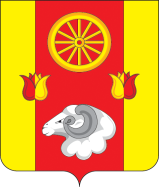 РОСТОВСКАЯ ОБЛАСТЬМУНИЦИПАЛЬНОЕ ОБРАЗОВАНИЕ«КАЛИНИНСКОЕ СЕЛЬСКОЕ ПОСЕЛЕНИЕ»СОБРАНИЕ ДЕПУТАТОВ КАЛИНИНСКОГО СЕЛЬСКОГО ПОСЕЛЕНИЯРЕШЕНИЕ 14.02.2024                                      с. Большое Ремонтное                                  № 98«Об отчете Главы  Администрации Калининского 
сельского поселения о результатах своей деятельности,деятельности Администрации Калининского сельского 
поселения за 2-е полугодие 2023 года»	Заслушав отчет главы Администрации Калининского сельского поселения  о результатах своей деятельности,  деятельности Администрации Калининского сельского поселения  за 2-е полугодие 2023 года,  в соответствии с частью 11.1 статьи 35, частью 5.1 статьи 36 Федерального закона от 6 октября 2003 года № 131-ФЗ «Об общих принципах организации местного самоуправления в Российской Федерации»,  со ст. 28, 30 Устава муниципального образования «Калининское сельское поселение», Собрание депутатов Калининского сельского поселения РЕШИЛО:	1. Отчет главы Администрации Калининского сельского поселения  о результатах своей деятельности, деятельности Администрации Калининского сельского поселения за 2-е полугодие 2023 года утвердить.	2.  Деятельность главы Администрации Калининского сельского поселения  и деятельность Администрации Калининского сельского поселения за 2-е полугодие 2023 года год признать удовлетворительной. 	3. Настоящее решение подлежит размещению на официальном сайте Администрации Калининского сельского поселения.	4.   Настоящее решение вступает в силу со дня принятия.Председатель Собрания депутатов – глава Калининского сельского поселения	                                              В.Г. ПолоусовПриложение к решению Собрания депутатовКалининского сельского поселения  от 14.02.2024 № 98Отчетглавы Администрации Калининского сельского поселения 
о своей деятельности, деятельности Администрации Калининского сельского поселения за 2-е полугодие 2023 годаУважаемые жители Калининского сельского поселения!1.Общая информацияСегодня я представляю отчет об итогах работы главы Администрации Калининского сельского поселения о результатах своей деятельности, деятельности Администрации Калининского сельского поселения за 2-е полугодие 2023 года.Данный отчет дает нам возможность провести анализ проделанной работы, отметить положительную динамику, критически посмотреть на нерешенные вопросы, определить пути дальнейшего развития.Прозрачность работы Администрации, в соответствии с требованиями законодательства, отражается на официальном сайте поселения и на страницах социальных сетей «Одноклассники», «Вконтакте» и «Телеграмм», где размещается актуальная информация Калининского сельского поселения.Хотелось бы отметить, что 2023 год Указом Президента России В.В. Путина объявлен Годом педагога и наставника и по решению Губернатора Ростовской области В.Ю. Голубева год объявлен Годом атамана Матвея Ивановича Платова. Жители Калининского сельского поселения принимают активное участие в мероприятиях посвященных знаменательным датам, которые проводятся на территории Ремонтненского района. 21 сентября 2023 года в селе Богородское было проведено юбилейное празднования 160-летия со дня образования села. Работниками Богородского СДК была представлена концертная программа, в которой приняли участие жители села и гости из других поселений.  Муниципальное образование «Калининское сельское поселение» включает в себя два населенных пункта: с. Большое Ремонтное и с. Богородское, Общая площадь муниципального образования 279,36 кв. км. На территории поселения работает 17 организаций, учреждений. Сельскохозяйственная деятельность  поселения представлена (13) тринадцатью крестьянско-фермерскими хозяйствами. Розничная сеть поселения представлена (5) пятью торговыми точками.По состоянию на 01.01.2024 года численность жителей Калининского сельского поселения составляет 1244 человека, из них жителей села Большое Ремонтное 693 человека (363 мужчин и 330 женщин), жителей села Богородское 551 человек (272 мужчин и 279 женщин). За 2023 год прибыло на территорию Калининского сельского поселения 27 человек.Выбыло - 12 человек.Родилось - 4 человека.Умерло - 25 человек.Трудоспособное население составляет 806 человек, моложе трудоспособного возраста 220 человек, старше трудоспособного возраста 218 человек.В Администрацию Калининского сельского поселения за 2-е полугодие 2023 года поступило 772 документа. Велась работа по предоставлению гражданам запрашиваемой информации: выписки о наличии ЛПХ, архивные справки и другие документы. Всего выдано за 2-е полугодие 51 документ. Сотрудниками администрации в течение отчетного периода осуществлялась отработка и исполнение документов и запросов в соответствии с регламентами их рассмотрения. В рамках исполнения полномочий за 2-е полугодие 2023 года Администрацией Калининского сельского поселения было принято 108 нормативных правовых актов из них: 76 постановлений и 32 распоряжения.Администрация выполняет некоторые виды нотариальных действий. За второе полугодие 2023 года совершено 14 действий.2.Собрание депутатовВо 2-м полугодии 2023 года Собранием депутатов Калининского сельского поселения 5 созыва проведено 12 заседаний, рассмотрено 16 вопросов. Приняты решения о бюджетной политике, решения, относящиеся к организации работы Собрания депутатов Калининского сельского поселения, решения, затрагивающие вопросы муниципального контроля в сфере благоустройства, внесены изменения в решение о земельном налоге в части предоставления налоговых льгот для участников и семей участников СВО.  3.Исполнение бюджетаИсполнение бюджета Калининского сельского поселения Ремонтненского района составило по доходам в сумме 14 383,1 тыс. рублей, или 101,0 % к годовому плану 14 244,8 тыс. руб. Профицит по итогам полугодия составил 116,3 тыс. рублей.Объем безвозмездных поступлений в бюджет Калининского сельского поселения Ремонтненского района за 2023 год составил в сумме 10 644,5 тыс. рублей, из них:Дотация бюджету поселения на выравнивание уровня бюджетной обеспеченности исполнены в сумме 10 156,6 тыс. рублей при плане 10 156,6 тыс. рублей;Дотация бюджету поселения на поддержку мер по обеспечению сбалансированности бюджетов исполнены в сумме 357,6 тыс. рублей при плане 357,6 тыс. рублей;Субвенция – 130,3 тыс. рублей при плане 130,3 тыс. руб..По отдельным статьям доходов планы перевыполнены:- НДФЛ – перевыполнение в сумме 49,8 тыс. рублей, при плане 443,4 тыс. рублей исполнено 493,2 тыс. рублей, все плательщики данного налога произвели оплату.    -  ЕСХН – перевыполнение в сумме 17,7 тыс. рублей, при плане 2 415,1 тыс. рублей исполнено 2 432,7 тыс. рублей, все плательщики данного налога произвели оплату.-налог на им-во физ. лиц – 68,6 тыс. руб. при плане 123,0 тыс. рублей исполнено 191,6 тыс. рублей, - поступают текущие платежи, отрабатываем списки из налоговой инспекции и собираем недоимку прошлых лет и пени;- доходы от оказания платных работ (услуг)   – перевыполнение 21,0 тыс. руб., при плане 108,0 тыс. рублей исполнено 129,0 тыс. рублей, поступления зависят от количества проведенных мероприятий и проданных билетов МКУК «Большеремонтненским СДК»; - Штрафы, неустойки, пени, уплаченные в соответствии с законом или договором в случае неисполнения или ненадлежащего исполнения обязательств   – исполнено 0,4 тыс. рублей при плане 0,0 тыс. рублей. Была начислена пеня по двум договорам, которые были исполнены с нарушением сроков поставки товаров, выполнения работ, оказания услуг; По отдельным статьям доходов планы недовыполнены:- земельный налог – недовыполнение в сумме 28,4 тыс. руб. при плане 482,2 тыс. рублей исполнено 453,8 тыс. рублей,- поступают текущие платежи и отрабатываем списки из налоговой инспекции и собираем недоимку прошлых лет и пени;- госпошлина -  недовыполнение в сумме 0,1 тыс. рублей, при плане 3,0 тыс. рублей исполнено 2,9 тыс. рублей. Это зависит от количества обращений по совершению нотариальных действий;- возмещение от использования имущества поселения – недовыполнение 3,2 тыс. руб., при плане 20,0 тыс. рублей исполнено 16,8 тыс. рублей, поступления зависят от потребления коммунальных услуг; - по штрафам недовыполнение 4,2 тыс. рублей, при плане 5,6 тыс. рублей исполнено 1,4 тыс. рублей, зависит от количества составления протоколов о правонарушениях и вынесенных по ним решений.РасходыИсполнение бюджета Калининского сельского поселения Ремонтненского района за 2023 год составило по расходам в сумме 14 266,8 тыс. рублей к годовым назначениям 15 237,0 тыс. руб. или 93,6% .Общегосударственные вопросы при плане 7 133,3 тыс. руб. исполнено 6 700,2 тыс. руб.                      расходы по аппарату: з/п с начислен.- 5 617,2 тыс. руб.прочие выплаты – 392,7 тыс. руб.оплата за интернет и телефоны – 56,7 тыс. руб.коммун. услуги –  71,2 тыс. руб.работы, услуги по содерж. им-ва (заправка картриджей; очистка, осмотр и подготовка дымоходов и вент.каналов к отопительному сезону, промывка узлов газового хозяйства) – 71,9 тыс. руб. прочие работы, услуги (обновление программного продукта, обслуживание официального сайта, подписка, подключение к системе ЭДО, специальная оценка условий труда, диспансеризация мун. служащих) – 137,2 тыс. руб.страхование (служебного автомобиля) – 4,8 тыс. руб.приобретение основных средств (сплит-система) – 47,6 тыс. руб.ГСМ – 122,7 тыс. руб.канцелярские и хозяйственные товары, автомобильные запасные части –82,1 тыс. руб. налоги – 47,0 тыс. руб.приобретение баннеров и листовок – 14,1 тыс. руб.публикация в газете – 15,0 тыс. руб.СМО -20,0 тыс. руб.Национальная оборона при плане 130,1 тыс. руб. исполнено 130,1 тыс. руб. з/п с начислениями - 112,1 тыс. руб.;канцелярские товары – 18,0 тыс. руб. Пожарная безопасность при плане 15,0 тыс. руб. исполнено 5,0 тыс. руб. (страхование добровольных дружинников).Содержание автомобильных дорог при плане 90,0 тыс. руб. исполнено 70,0 тыс. руб.: разработка паспортов объектов транспортной инфраструктуры.                                                  Жилищно-коммунальное хозяйство  при плане 1 390,4 тыс. руб. исполнено 1 197,5 тыс. руб.                              Благоустройство уличного освещенияСодержание сетей уличного освещения – 262,2 тыс. руб.оплата уличного освещения - 133,7 тыс. руб.приобретение электроматериалов – 33,8  тыс. руб.Содержание мест захоронения Покос травы – 13,5 тыс. руб. Текущее благоустройство Ремонт моста в с. Богородское (укрепление стоек и ограждений металлоконструкций, замена настила – 227,8 тыс. руб..Текущий ремонт ограждений металлоконструкций моста в с. Богородское  – 160,0 тыс. руб.Покос травы на территории парков, сбор и вывоз веток, уборка мусора – 151,8 тыс. руб.Закупка извести и хозяйственных товаров – 15,0Дезинсекция и дератизация – 33,8 тыс. руб. (обработка кладбищ и парков)Энергосбережение и повышение энергетической  эффективности – 166,0 тыс. руб. (закупка 60 светильников)	             Образование при плане 2,9 тыс. руб. исполнено 2,7 тыс. руб..Культура при плане 5 902,6 тыс. руб. исполнено 5 568,7 тыс. руб.расходы по з/п с начислен.- 3 141,4 тыс. руб.оплата за интернет и телефоны – 62,9 тыс. руб.коммун. услуги (в том числе заработная плата кочегаров и уборщиков)  –  1 309,8 тыс. руб.ремонт и содерж. им-ва – 792,2 тыс. руб. (техническое обслуживание сетей газового хозяйства, содержание пожарной сигнализации, осмотр, очистка и подготовка дымовых и вентиляционных каналов, ремонт кровли здания СДК (298,8 тыс. руб.), замена входной двери, установка навеса (193,4 тыс. руб.), огнезащитная обработка деревянных конструкций чердачных помещений двух зданий МКУК «Большеремонтненский СДК» (134,0 тыс. руб.))прочие работы, услуги (обновление программных продуктов, сертификатов ключей, инвентаризация стационарных источников и выбросов загрязняющих веществ в атмосферный воздух, работы по сбору обобщению информации для НОК) – 113,2 тыс. руб.приобретение основных средств – 88,4 тыс. руб.: травокосилки – 15,0 тыс. руб., огнетушители – 14,4 тыс. руб., оборудование для видеонаблюдения – 59,0 тыс. руб..налоги – 5,9 тыс. руб.канц. и хоз. товары, новогодние елки– 54,9 тыс. руб.Социальная политика при плане 551,7 тыс. руб. исполнено 551,7 тыс. руб.  (выплата пенсии муниципальным служащим)                                       Переданные полномочия  при плане 40,0 тыс. руб. исполнено 40,0 тыс. руб. (передача полномочий бюджету Ремонтненского района по осуществлению внутреннего муниципального контроля)Для полноценной реализации полномочий органов местного самоуправления необходима прочная финансовая основа. Поэтому выполнение бюджетных обязательств, наполнение бюджета Калининского сельского поселения и рациональное его использование при экономии бюджетных средств является для нас наиважнейшей задачей. Во 2 полугодии 2023 году ежемесячно проводился «Мониторинг налоговых доходов» - с федеральной налоговой службой производился обмен файлами  в сопровождении сопроводительного   реестра, протоколами. Регулярно проводились разъяснительные беседы с гражданами, имеющимися в списке налоговых задолженностей о необходимости своевременной оплаты транспортного налога, налога на имущество физических лиц и земельного налога.На Официальном сайте Администрации регулярно размещались протокола Координационного Совета администрации Калининского сельского поселения по вопросам собираемости налоговых и неналоговых платежей, о сокращении задолженности по налогам, пеням и страховым платежам в бюджеты всех уровней, а так же размещалась информация о необходимости своевременной уплаты налогов. За 2-е полугодие 2023 года было проведено 2 совещания Координационного Совета, на которые были приглашены: 10 физических лиц, задолженность которых в совокупности составляет 26,6 тыс. руб. После проведения совещания данная задолженность погашена частично и 3 юридических лиц, задолженность которых составляет – 18,9 тыс.руб. После проведения совещания Координационного совета задолженности погашены полностью, квитанции об оплате предоставлены в Администрацию.4.Работа в сфере благоустройстваПротяженность сетей  уличного освещения составляет 52 км. Во 2-м полугодии на улицах села Богородское было установлено 25 светодиодных  фонарей.Во 2-м полугодии 2023 года было заключено: 1 договор гражданско-правового характера по благоустройству сельского поселения на сумму 29,9 тыс.руб., 1 договор по укреплению стоек и ограждений металлоконструкций, замена настила в месте перехода русла реки с ул. Комсомольская на ул. Болдырева с. Богородское на сумму 227,7 тыс.руб., 1 договор по благоустройству Калининского сельского поселения на поставку светильников уличного освещения на сумму 166,0 тыс.руб.С 11.09.2023 по 21.10.2023 года  проводился областной осенний месячник чистоты, в котором приняли участие 6 организаций, действующих на территории нашего поселения. В данный период проводились следующие  работы:  сбор  мусора по улицам, покос травы, обрезка деревьев, уходные работы за памятниками погибших воинов, уборка кладбищ. В отчетном периоде были выявлены два несанкционированных свалочных очага, которые были незамедлительно ликвидированы. Хотелось отметит работников ДК села Большое Ремонтное,  села Богородское и работников ДИПИ, которые на постоянной основе проводят уходные работы за памятниками.20.10.2023  года был проведен осенний День древонасаждения, в котором приняли участие 4 организации, было высажено 66 единиц саженцев.Большинство жителей нашего поселения соблюдает Правила благоустройства (регулярно и своевременно приводят в порядок дворовые территории, следят за чистотой и благоустраивают прилегающие территории к своим домовладениям). Так же хочется обратить внимание на состояние наших мест захоронений, администрация систематически проводит покос травы и субботники по сбору мусора. В целях обеспечения комфортных условий для жизни, деятельности и отдыха населения Администрацией Калининского сельского поселения проводятся работы по размещению тематических баннеров. Оформление села является одной из важных составляющих при подготовке к праздникам. Так при подготовке к празднованию Нового года и Рождества приобретены и размещены баннеры на улицах сел.5.Работа в сфере земельных и имущественных отношений.Сельскохозяйственное производствоПлощадь сельскохозяйственных угодий составляет 27 434 га.  На территории поселения ведут сельскохозяйственную деятельность 13 крестьянских хозяйств и два юридических лица СПК «Родина» и колхоз «Рассвет».  В отчетном периоде уборочная площадь зерновых составила 10843 га. в том числе озимая пшеница 9813 га. По фермерским хозяйствам площадь озимой пшеницы составила 9423 га средняя урожайность 35,5 ц.га. намолочено тонн - 33473,0. СПК «Родина» уборочная площадь 390 га. урожайность 25.0 ц.га намолочено тонн -975.Согласно законодательства администрация Калининского сельского поселения имеет преимущественное право приобретения земельных участков сельскохозяйственного назначения (земельные паи). В отчетном периоде в Администрацию обратилось 26 человек с целью продажи 28 - ми  земельных участков сельхоз назначения.На основании  Федерального закона от 30.12.2020 № 518-ФЗ «О внесении изменений  в отдельные законодательные акты Российской Федерации» проводятся мероприятия по выявлению правообладателей ранее учтенных объектов недвижимости. Согласно имеющихся сведений Росреестра на кадастровом учете значатся объекты капитального строительства (гаражи, сараи, летние кухни принадлежащие гражданам,  право собственности, на которые не зарегистрированы. Администрацией проведены мероприятия по уточнению фактически существующих объектов недвижимости, расположенных на территории поселения. В 2023 году гражданами было оформлено в собственность  15 сарев.  Снято  с кадастрового учета разрушенных объектов в 2023 году -57, в 2022 году - 55. Осталось к оформлению 936 объектов.Обращаемся к  гражданам! В обязательном порядке необходимо зарегистрировать право собственности на объекты недвижимости(гаражи, сараи, летние кухни и т.д.), для этого надо обратиться в Администрацию сельского поселения, регистрация 1 объекта недвижимости стоит 350 рублей. Регистрацию права надо завершить до 01.01.2025 года.     Проведена работа по внесению кадастровых на номеров в федеральную адресную систему (ФИАС), действующих адресов 616, из них 578 с кадастровыми номерами, 38 без кадастровых номеров. Просьба всех кто еще не зарегистрировал права на свои жилые дома, сделать это в ближайшее время, иначе могут возникнуть проблемы с поставкой воды, газа и  света, т.к. на адресную систему  (ФИАС) опираются  все коммунальные службы.    Ведется работа по созданию карточек цифровых регламентов (КЦР) из 11 социально значимых муниципальных  услуг создано 11 карточек, которые прошли согласование и  опубликованы. В дальнейшем будут разработаны цифровые регламенты оказания муниципальных услуг в электронном виде, это означает, что каждый гражданин открыв  личный кабинет в  госуслугах, может подать электронное заявление на получение той или иной услуги.По состоянию на 01 января 2024 года численность во всех категориях хозяйств по сравнению с аналогичным периодом прошлого года увеличилась на 0,1% и составила 8 442 головы (было 8 433 голов). 6.Работа по охране окружающей среды и чрезвычайным ситуациямВ части исполнения полномочий в сфере охраны окружающей среды, и ЧС является принятие первоочередных мер по сохранению окружающей среды и по предупреждению, ликвидации ЧС. На территории Калининского сельского поселения Ремонтненского района Ростовской области создана группа «добровольная пожарная дружина», численность группы составляет 11 человек. Члены добровольной пожарной дружины принимают активное участие при тушении возгораний на территории поселения. На пожароопасный период, который на территории Калининского сельского поселения был введен с 29 апреля 2023 г. по  15 октября 2023 года г., создавались группы патрулирования с привлечением казачьей дружины, специалистов администрации для выявления фактов сжигания сухой растительности, стерни травы и мусора, разведения костров. Патрулирование групп осуществлялось согласно утвержденного графика. А также совместно с ИП и главами КФХ проводились работы по обновлению противопожарных минерализированных полос. Администрацией проводился покос травы  в местах захоронений, по улицам сел, участки возле заброшенных домовладений. В случае выявления сжигания сухой растительности виновные лица будут привлечены к административной ответственности.Администрацией поселения организовывалась уборка сухой травы, мусора на улицах села. В период проведения уборочных работ в целях недопущения пожаров сельхозпроизводителям направлялись памятки о соблюдении мер по обеспечению пожарной безопасности в местах уборки и хранения урожая.На территории Калининского сельского поселения Ремонтненского района Ростовской области создана группа «добровольная народная дружина (ДНД)». Численность добровольной народной дружины составляет 18 человек.  Представители добровольной народной дружины принимают активное участие в предупреждении и пресечении правонарушений, охраны общественно порядка: участвуют в охране общественного порядка на улицах, общественных местах, а также в поддержании порядка во время проведения различных массовых мероприятий, участвуют в работе по профилактике правонарушений, детской безнадзорности. На территории Калининского сельского поселения с 31.05.2023 года по 31.08.2023 года был введен запрет на купание в водных объектах, расположенных на территории Калининского сельского поселения. В соответствии с данным постановлением специалистами Администрации совместно с казачьей дружиной проводилось ежедневное патрулирование по выявлению лиц на водных объектах. В зимний период проводится патрулирование водных объектов, по выявлению лиц находящихся на льду. В случае выявления лиц, находящихся на водных объектах данные лица будут привлечены к административной ответственности.25 июля и 29 августа специалистами Администрации совместно с сотрудниками Казачьей Дружины проведена акция  «Единый день борьбы с дикорастущей коноплей». Проведено мероприятие  по выявлению и уничтожению  дикорастущей конопли, в котором участвовало 4 человека. В ходе акции выявлено и уничтожено 115 кустов дикорастущей конопли на площади 80 кв.м. высотой примерно 110 см. 7.Работа по спорту и с молодежью 19 октября 2023 года в МБОУ Большеремонтненской СШ  прошло торжественное открытие мемориальной доски, посвященной Ивану Четверткову, погибшему двадцать девятого сентября 2022 года при исполнении воинского долга в ходе специальной военной операции и посмертно награжденному орденом Мужества. В Калининском сельском поселении проведены акции патриотической направленности: «Мы вместе – дети РО», «Своих, не бросаем», «Письма добра солдатам», «Огни памяти», «Поддержи своих защитников». Жители нашего поселения остались неравнодушны, приняв в акциях активное участие, в поддержку СВО на Украине.Во 2- м полугодии 2023 года общественная комиссия по работе с неблагополучными семьями и несовершеннолетними правонарушителями при Администрации Калининского сельского поселения, проводила организованную работу с семьями «группы риска» и семьями, находящими в социально-опасном положении, с целью профилактики безнадзорности, правонарушений и предупреждения несчастных случаев с несовершеннолетними в травмоопасных местах, вблизи водоёмов,  беседы о недопущении оставления несовершеннолетних одних в ночное время. На учете при Администрации Калининского сельского поселения во 2 полугодии 2023 года состояло 5 семей: Романова Е.А., Блохина Т.Б., Субботина Н.В., Цыбулевская О.С., Гаджиева Д.Б.Ежемесячно специалистами Администрации сельского поселения, по месту жительства посещались данные семьи на предмет условий проживания несовершеннолетних, по выявлению фактов ненадлежащего исполнения родителями обязанностей по воспитанию несовершеннолетних, фактов жестоко обращения с детьми и составлялись акты жилищно-бытовых условий семьи. Акты направлялись в с. Ремонтное в Комиссию по делам несовершеннолетних и защите их прав. С родителями и несовершеннолетними проводились профилактические беседы по вопросу  пожарной безопасности, беседы о соблюдении безопасного поведения не только в быту, но и на природе,  в транспорте,  а также соблюдение правил дорожного движения. Также при посещении, семьи проверялись на предмет готовности к ОЗП (наличие дров и угля, контроль своевременной оплаты за газ, проверка пожарных извещателей, исправность газового оборудования и печного отопления). Вручались памятки. Также размещались памятки на официальном сайте Администрации.С 17.07.2023г.-21.07.2023г. Администрацией Калининского сельского поселения были временно трудоустроены четверо несовершеннолетних граждан в возрасте от 14 до 18 лет.С 14.08.2023г. - 18.08.2023г.  трудоустроены еще 2 (двое) несовершеннолетних граждан в возрасте от 14 до 18 лет, в том числе двое несовершеннолетних из семей, состоящих на учете при Администрации Калининского сельского поселения: Субботин Александр и Бурнышев Максим.Трое несовершеннолетних детей Субботиной Н.В. (Виктория, Роман и Никита) и двое несовершеннолетних детей Цыбулевской О.С. (Ангелина и Максим.) с 09.08.2023г.- 29.08.2023г. отдыхали в ДОЦ «Орленок»  Неклиновский район х. Красный Десант.За 2-е полугодие 2023 года на территории Калининского сельского поселения было проведено 13 ночных рейдов по общественным местам, скопления подростков, выявлению несовершеннолетних, с целью  пресечения фактов распития алкогольной продукции, продажи табачных изделий, а также выявление несовершеннолетних, в ночное время без присмотра родителей и законных представителей.В декабре 2023 года на территории Калининского сельского поселения прошли  новогодние акции:  «Подарки в каждый дом!», «Елка желаний». Особое внимание уделено детям, чьи родственники проходят службу в СВО, были вручены новогодние кульки со сладостями.8.Межнациональные отношения   Учитывая то, что на территории поселения проживают люди разных национальностей, (по нашим данным насчитывается 11 национальностей), обеспечить защиту прав и интересов всех групп населения независимо от национальности и вероисповедания удается за счет работы малого Совета по межэтническим отношениям при Администрации Калининского сельского поселения и регулярно проводимых встреч с жителями поселения. Малый Совет ведёт свою работу в соответствии с комплексным планом работы Малого совета по вопросам межэтнических отношений при Администрации Калининского сельского поселения на 2023 год и планом мероприятий по реализации в 2022-2025 годах Стратегии государственной национальной политики Российской Федерации на период до 2025 года в муниципальном образовании «Калининское сельское поселение. За второе полугодие проведено 2 заседания Малого совета по межнациональным отношениям.С основной информацией по данному направлению можно ознакомиться на официальном сайте администрации в разделе «Межнациональные и межэтнические отношения».9.Работа ВУР В целях организации и обеспечения сбора и хранения информации первичного воинского учета инспектором ВУР осуществляется первичный воинский учет граждан, пребывающих в запасе и граждан подлежащих призыву или граждан пребывающих на срок более 3-х месяцев на территории Калининского сельского поселения – ведутся и хранятся документы первичного воинского учета, вносятся изменения и сведения содержащиеся в документах, в 2-х недельный срок, передаются в Военный комиссариат  Зимовниковского, Дубовского, Заветинского и Ремонтненского района Ростовской области.В период с 01.11.2023 года по 15.12.2023 года были поставлены на воинский учет 4 человека:- Ботнарь А.В.- Сухов С.И.- Богуцкий Д.А.- Рвачев А.С.С лицами находящимися в запасе, проводятся беседы на военную службу по контракту, на информационном стенде Администрации, в местах массового скопления людей, в социальных сетях, размещены памятки о службе по контракту.Жителями Калининского сельского поселения на постоянной основе осуществляются сборы гуманитарной помощи бойцам, находящимся в зоне СВО. 2024 год Указом Президента России В.В. Путина объявлен Годом семьи и по решению Губернатора Ростовской области В.Ю. Голубева объявлен Годом добрых дел. В этот период на территории Калининского сельского поселения планируется проведение большого количества мероприятий по данным направлениям. Вкратце хотелось бы некоторые из них озвучить:«Год семьи»  «Год добрых дел»Хотелось бы отметить, что в марте 2024 года состоятся восьмые по счету выборы президента России (15 и 17 марта 2024 года). Инаугурация избранного президента Российской Федерации запланирована на 7 мая 2024 года. Президент страны избирается на шесть лет, то есть до 7 мая 2030 года.Перечень избирательных участков на территории муниципального образования «Калининское сельское поселение»Избирательный участок № 1645Численность избирателей – 503 человека.Помещение участковой избирательной комиссии – с. Большое Ремонтное, ул. Ленина, 42, МКУК «Большеремонтненский СДК». Помещение для голосования – фойе СДК.Избирательный участок № 1646Численность избирателей – 388 человек.Помещение участковой избирательной комиссии – с. Богородское, ул. Буденного, 14, МКУК «Большеремонтненский СДК» структурное подразделение «Богородский СДК». Помещение для голосования – зрительный зал.С 17 февраля по 7 марта 2024 года в рамках проекта «ИнформУИК» пройдет адресное информирование о выборах Президента России. Информирование будут осуществлять члены УИК, они не будут агитировать за кандидатов, а проинформируют о выборах главы государства.Уважаемые жители!Мной озвучены итоги завершающего года на основе, которых мы ставим задачи на будущее. Мы все понимаем, что есть вопросы, которые необходимо решить сегодня, но есть проблемы, которые требуют долговременной перспективы. Администрация Калининского сельского поселения всегда готова прислушаться к мнению и советам жителей, ведь только совместными усилиями мы можем сделать все возможное для качественного улучшения жизни населения Калининского сельского поселения, сохранения стабильности, уверенности в завтрашнем дне. В 2024 году будет продолжаться работа по реализации в полном объеме планов работы органов местного самоуправления, учреждений и организаций, выполнению плановых показателей по исполнению доходной и расходной части бюджета 2024 года, оказанию качественных муниципальных услуг, работы по благоустройству, поддержанию порядка на территории поселения, подготовке и проведению на территории поселения запланированных культурно массовых мероприятий.  Завершая свой доклад, я хочу поблагодарить всех, кто принимал непосредственное участие в развитии поселения. Всех тех, кто оказывал поддержку и помощь в решении насущных проблем и улучшения качества жизни жителей нашего поселения.Желаю Всем крепкого здоровья и успехов в добрых и благородных делах!         Виды сельскохозяйственных животныхКоличество головКрупный рогатый скот 545Свиньи 158Овцы и козы 6896Птица 837НаименованиеДата проведенияМестоМюзикл для всей семьи «Время чудес»26 апреляс. Большое РемонтноеФольклорный вечер «Песни бабушки моей»18 маяс. Большое РемонтноеАкция «Счастье мое - семья!»5 июляс. Большое РемонтноеКруглый стол «Семейные  заготовки»14 августас. Большое РемонтноеЧайные посиделки «Самым милым и любимым!»7 мартас. БогородскоеСемейный праздник «Ромашкино счастье»7 июляс. БогородскоеВечер семейного отдыха «Пусть будет теплой осень жизни!»17 сентября с. БогородскоеАкция «Берегите вашу семью»25 сентябряс. БогородскоеНаименованиеДата проведенияМестоЭкологический субботник «Мы за чистое село!»14 мартас. Большое РемонтноеАкция – корзина доброты «Если нужно - бери, если можешь положи!»8 апреляс. Большое РемонтноеАкция «Открытое сердце»6 маяс. Большое РемонтноеРазвлекательная программа «Добрые соседи»24 маяс. Большое РемонтноеПраздничная программа  в ДИПИ «Доблесть в сердце, музыка в душе»20 февраляс. БогородскоеАкция «Чистый обелиск»27 апреляс. БогородскоеДискуссия «Как важно делать добрые дела»27 августас. БогородскоеАкция «Узнай о волонтерстве»10 сентябряс. Богородское